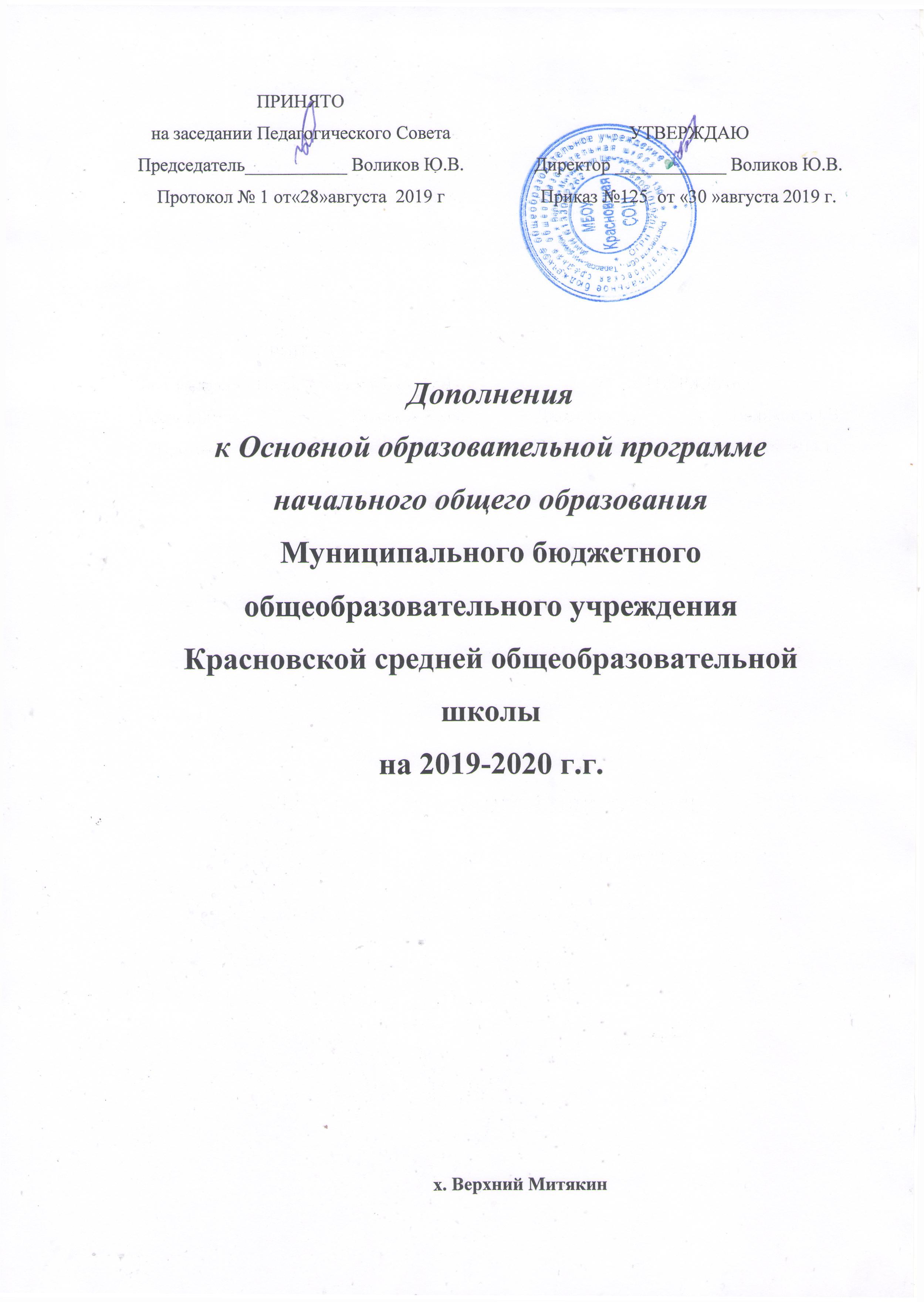 ОРГАНИЗАЦИОННЫЙ  РАЗДЕЛ3.1 УЧЕБНЫЙ ПЛАН НАЧАЛЬНОГО ОБЩЕГО ОБРАЗОВАНИЯСодержание образования на уровне НОО реализуется преимущественно за счет введения учебных предметов, обеспечивающих целостное восприятие мира. Организация учебного процесса осуществляется на основе системно-деятельностного подхода, результатом которого являются личностные, метапредметные и предметные достижения в рамках ФГОС. Предметная область «Русский язык и литературное чтение» включает обязательные учебные предметы «Русский язык» и  «Литературное чтение». При 5-дневной учебной неделе обязательная часть учебного предмета «Русский язык» в 1-4 классах составляет 4 часа в неделю, «Литературное чтение» в  1-3 классах – 4 часа в неделю, в 4 классе – 3 часа в неделю. Предметная область «Родной язык и литературное чтение на родном языке» является самостоятельной и включает обязательные учебные предметы «Родной язык» и «Литературное чтение на родном языке».В связи с тем, что в 4 классе при 5-дневной учебной неделе количество часов части, формируемой участниками образовательных отношений, составляет 1 час в неделю, то ОО установлено количество часов на изучение предметной области «Родной язык и литературное чтение на родном языке» в объеме 1 часа в неделю в 3 классе и 1 часа в неделю в 4 классе (0,5 часа в неделю - «Родной язык», 0,5 часа в неделю - «Литературное чтение на родном языке»).  Свободный выбор изучаемого родного языка из числа языков народов Российской Федерации, включая русский язык как родной язык, осуществляется             по заявлениям родителей (законных представителей) несовершеннолетних обучающихся                         при приеме (переводе) на обучение по имеющим государственную аккредитацию образовательным программам начального общего образования. С целью дополнения требований учебных программ по русскому языку в 1-2 классах обязательный учебный предмет «Русский язык» (4 часа в неделю) дополнен 1 часом курса «Тайны русского языка» из части, формируемой участниками образовательных отношений.  Предметная область «Иностранный язык» включает обязательный учебный предмет «Иностранный язык» во 2-4 классах в объеме 2 часа в неделю.Предметная область «Математика и информатика» представлена обязательным учебным предметом «Математика» в 1-4 классах (4 часа в неделю).Обязательный учебный предмет «Технология» (1 час в неделю) включает раздел «Практика работы на компьютере» в 3-4 классах с целью приобретения первоначальных представлений о компьютерной грамотности, использования средств и инструментов ИКТ и ИКТ-ресурсов для решения разнообразных учебно-познавательных и учебно-практических задач, охватывающих содержание всех изучаемых предметов, включая учебный предмет «Математика», которому отводится ведущая интегрирующая роль.Интегрированный учебный предмет «Окружающий мир» в 1-4 классах изучается  как обязательный по 2 часа в неделю. В его содержание дополнительно введены развивающие модули и разделы социально-гуманитарной направленности, а также элементы основ безопасности жизнедеятельности.Комплексный учебный курс «Основы религиозных культур и светской этики» (далее – ОРКСЭ) реализуется как обязательный в объеме 1 часа в неделю в 4 классе. В 2019-2020 году родителями (законными представителями) обучающихся выбран один из модулей ОРКСЭ - «Основы православной культуры».В предметную область «Искусство» включены обязательные учебные предметы «Музыка» и «Изобразительное искусство» (по 1 часу в неделю).Обязательный учебный предмет «Физическая культура» изучается в объеме 3-х часов в неделю. Максимально допустимая недельная нагрузка при 5-дневной учебной неделе в 1 классе составляет 21 час в неделю,  во 2-4 классах – 23 часа в неделю, что  соответствует требованиям СанПиН 2.4.2.2821-10.  3.2 ПЛАН  ВНЕУРОЧНОЙ ДЕЯТЕЛЬНОСТИКАЛЕНДАРНЫЙ УЧЕБНЫЙ ГРАФИКНачало учебного года – 2 сентября 2019 года.Окончание учебного года:1) 1-4 классы – 25 мая 2020 года2) 5-8,10 классы – 29 мая 2020 года3) 9,11 классы – 25 мая 2020года Учебный год для 1-9 классов состоит из 4-х четвертей, для 10-11 классов - из 2-х полугодий.Промежуточная аттестация проводится с выставлением отметок за четверть и полугодие: - для обучающихся 2-4 и 5-9 классов 4 раза - в конце каждой четверти;- для обучающихся 10-11 классов 2 раза - в конце каждого полугодия.Промежуточная аттестации обучающихся переводных (2-8, 10) классов по итогам учебного года проводится согласно школьному Положению о промежуточной аттестации учащихся и решению педагогического совета.Сроки проведения: май 2020 года;Начало учебных занятий в  8 ч. 30 мин.Продолжительность уроков:1 классы – «ступенчатый» режим:- в сентябре – октябре – 3 урока по 35 минут;- в ноябре - декабре – 4 урока по 35 минут;- январь - май  – 4-5 уроков по 40 минут.2-11 классы – 40 минут.3.3.1. КАДРОВЫЕ УСЛОВИЯ РЕАЛИЗАЦИИ  ОСНОВНОЙ ОБРАЗОВАТЕЛЬНОЙ ПРОГРАММЫ3.3.4 ИНФОРМАЦИОННО-МЕТОДИЧЕСКИЕ УСЛОВИЯ РЕАЛИЗАЦИИ  ОСНОВНОЙ ОБРАЗОВАТЕЛЬНОЙ ПРОГРАММЫПредметные областиУчебные предметы                                   КлассыКоличество часов в неделюКоличество часов в неделюКоличество часов в неделюКоличество часов в неделюВсегоПредметные областиУчебные предметы                                   КлассыIIIIIIIVВсегоОбязательная частьРусский язык и литературное чтениеРусский язык444416Русский язык и литературное чтениеЛитературное чтение444315Родной язык и литературное чтение на родном языке*Родной язык0,50,51Родной язык и литературное чтение на родном языке*Литературное чтение на родном языке0,50,51Иностранный языкИностранный язык–2226Математика и информатикаМатематика 444416Обществознание и естествознаниеОкружающий мир22228Основы религиозных культур и светской этикиОсновы религиозных культур и светской этики–––11ИскусствоМузыка11114ИскусствоИзобразительное искусство11114Технология Технология 11114Физическая культураФизическая культура333312ИтогоИтого       2022232388Часть, формируемая участниками образовательных отношенийЧасть, формируемая участниками образовательных отношенийЧасть, формируемая участниками образовательных отношенийЧасть, формируемая участниками образовательных отношенийЧасть, формируемая участниками образовательных отношенийЧасть, формируемая участниками образовательных отношенийЧасть, формируемая участниками образовательных отношенийТайны русского языкаТайны русского языка112Максимально допустимая недельная нагрузка Максимально допустимая недельная нагрузка 2123232390План внеурочной деятельности начального общего образованияМБОУ Красновской СОШ 2019-2020 учебный годПлан внеурочной деятельности начального общего образованияМБОУ Красновской СОШ 2019-2020 учебный годПлан внеурочной деятельности начального общего образованияМБОУ Красновской СОШ 2019-2020 учебный годПлан внеурочной деятельности начального общего образованияМБОУ Красновской СОШ 2019-2020 учебный годПлан внеурочной деятельности начального общего образованияМБОУ Красновской СОШ 2019-2020 учебный годПлан внеурочной деятельности начального общего образованияМБОУ Красновской СОШ 2019-2020 учебный годПлан внеурочной деятельности начального общего образованияМБОУ Красновской СОШ 2019-2020 учебный годНаправление внеурочной деятельности (направления Программы развития воспитанной компоненты)Направление внеурочной деятельности (направления Программы развития воспитанной компоненты)Содержание и форма деятельностиКлассКлассКлассКлассНаправление внеурочной деятельности (направления Программы развития воспитанной компоненты)Направление внеурочной деятельности (направления Программы развития воспитанной компоненты)Содержание и форма деятельностиКлассКлассКлассКлассНаправление внеурочной деятельности (направления Программы развития воспитанной компоненты)Направление внеурочной деятельности (направления Программы развития воспитанной компоненты)Содержание и форма деятельностиКлассКлассКлассКлассНаправление внеурочной деятельности (направления Программы развития воспитанной компоненты)Направление внеурочной деятельности (направления Программы развития воспитанной компоненты)Содержание и форма деятельности1 кл.2 кл.3 кл.4 кл.ауд/внеауд/внеауд/внеауд/внеДуховно-нравственное  направление (гражданско-патриотическое воспитание, нравственное и духовное воспитание, воспитание семейных ценностей)Духовно-нравственное  направление (гражданско-патриотическое воспитание, нравственное и духовное воспитание, воспитание семейных ценностей)Класный час0/10/10/10/1Общеинтеллектуальное направление (интелектуальное воспитание)Общеинтеллектуальное направление (интелектуальное воспитание)Кружок «Мой друг-компьютер»1/01/01/01/0Общеинтеллектуальное направление (интелектуальное воспитание)Общеинтеллектуальное направление (интелектуальное воспитание)Кружок «У шахматной доски»1/01/01/01/0Общеинтеллектуальное направление (интелектуальное воспитание)Общеинтеллектуальное направление (интелектуальное воспитание)Кружок «Клуб юных знатоков»1/0Общеинтеллектуальное направление (интелектуальное воспитание)Общеинтеллектуальное направление (интелектуальное воспитание)Участие в конкурсах, олимпиадах, предметных неделях0/0,10/0,10/0,10/0,1Общекультурное направление (культуротворческое и эстетическое направление, формирование коммуникативной культуры)Общекультурное направление (культуротворческое и эстетическое направление, формирование коммуникативной культуры)Кружок «Ансамблевое пение»2/02/02/01/0Общекультурное направление (культуротворческое и эстетическое направление, формирование коммуникативной культуры)Общекультурное направление (культуротворческое и эстетическое направление, формирование коммуникативной культуры)Участие в школьных мероприятиях, праздниках0/0,10//0,10//0,10//0,1Спортивно-оздоровительное направление (здоровьесберегающее воспитание)Спортивно-оздоровительное направление (здоровьесберегающее воспитание)Кружок «Спортландия», походы,экскурсии1/0,21/0,21/0,21/0,2Спортивно-оздоровительное направление (здоровьесберегающее воспитание)Спортивно-оздоровительное направление (здоровьесберегающее воспитание)Кружок «Спортландия», походы,экскурсии1/0,21/0,21/0,21/0,2Спортивно-оздоровительное направление (здоровьесберегающее воспитание)Спортивно-оздоровительное направление (здоровьесберегающее воспитание)Кружок «Спортландия», походы,экскурсии1/0,21/0,21/0,21/0,2Спортивно-оздоровительное направление (здоровьесберегающее воспитание)Спортивно-оздоровительное направление (здоровьесберегающее воспитание)Кружок «Спортландия», походы,экскурсии1/0,21/0,21/0,21/0,2Социальное направление (воспитание положительного отношения к труду и творчеству, социокультурное и медиакультурное воспитание, правовое воспитание и культура безопасности, экологическое воспитание)Социальное направление (воспитание положительного отношения к труду и творчеству, социокультурное и медиакультурное воспитание, правовое воспитание и культура безопасности, экологическое воспитание)Занятия с психологом0/0,50/0,50/0,50/0,5Социальное направление (воспитание положительного отношения к труду и творчеству, социокультурное и медиакультурное воспитание, правовое воспитание и культура безопасности, экологическое воспитание)Социальное направление (воспитание положительного отношения к труду и творчеству, социокультурное и медиакультурное воспитание, правовое воспитание и культура безопасности, экологическое воспитание)Участие в социальных проектах, экологических акциях,  ОПТи др.0/0,10/0,10/0,10/0,1ИТОГОИТОГО5/25/25/25/2СрокиДлительность1 четверть2 сентября 2019 г. – 1ноября 2019 г.	9 учебных недель Осенние каникулы2 ноября 2019 г. – 10 ноября 2019 г.9 каникулярных дней2 четверть11 ноября 2019 г. –29 декабря 2019 г.7 учебных недель Зимние каникулы30  декабря 2019 г. – 12 января 2020 г.14  каникулярных дней3  четверть13 января 2020 г. – 22 марта 2020 г.10 учебных недельДополнительные каникулы для первоклассников10 февраля 2020 г.-16 февраля 2020 г.7 каникулярных днейВесенние каникулы23 марта  2020 г. – 29 марта 2020 г.7 каникулярных дней4  четверть30 марта 2020 г. – 29 мая 2020 г.9  учебных недельЛетние каникулы1-4 классы – с 26 мая 2020 года по 31 августа 2020 года.5-8, 10 классы – с 30 мая 2020 года по 31 августа 2020 года.92 каникулярных дняИтого:Количество учебных недель33 недели для 1-х классов; 34 учебные недели для 2-4,9,11 классов, 35 учебных недель для 5-8, 10 классовКаникулы в течение учебного  года30 днейЛетние каникулы94 дняФ.И.О.Преподаваемый предметПедагогический стажДолжностьКатегория, дата ее окончанияОбразование, год окончанияГод прохождения курсов, тема курсовФ.И.О.Преподаваемый предметПедагогический стажДолжностьКатегория, дата ее окончанияОбразование, год окончанияГод прохождения курсов, тема курсовВоликов   Юрий Васильевич с 1972Директор школы-высшее Ворош.пединстит. физмат 1972г. 2019-Управление организацией и управление персоналом.Демьяненко Ирина Николаевнаматематикас 1991Зам. дир. по УВР, уч.математикивысшая, 24.10.2019высшее РГУ мехмат. 1991г.      2019 г.,Организация и управление учебной деятельностью в соответствии с ФГОС 
Работа учителя-предметника (Математика) в условиях модернизации образования и реализации ФГОСГоршколепова Светлана Петровна обществознание.с 1985Зам. дир. по ВР, уч.  общ.высшее Луганск.пед инст. уч.нач.кл. 1992 2019 год  Реализация воспитательного компонента ФГОС в образовательной практике современной образовательной организации
Работа учителя-предметника (Обществознание) в условиях модернизации образования и реализации ФГОСВолков Александр Секргеевич   ИЗО, технология, ОБЖс 1984учитель     ИЗО, технологии, ОБЖI, 27.02.2020высшее Ворош.пединстит. ОТД 1984г.2019 г.Работа учителя-предметника (Технология) в условиях модернизации образования и реализации ФГОС. Работа учителя-предметника (Изобразительное искусство) в условиях модернизации образования и реализации ФГОС. Организация внеурочной деятельности преподавателя по шахматам в общеобразовательной школе: образование и педагогикаЗахарова Мария Сергеевна музыкас 1988учитель музыки-высшее Томский унив. геол-геогр. 1972г.2019 г. Работа учителя-предметника (Музыка) в условиях модернизации образования и реализации ФГОСПопова Лариса Николаевна4 класс, ОРКСЭ, ОДНКНРс 1992учитель нач.кл. высшая, 27.09. 2018высшее РГПУ ф-т нач. кл.. . 2004г.2019 Элементы теории и методики преподавания предмета «Основы религиозной культуры и светской этики» в общеобразовательной школе в условиях реализации ФГОС

2018 Обеспечение эффективности и доступности системы обучения русскому языку в поликультурной образовательной среде НОО

-Элементы деятельности преподавателя предметной области «Основы духовно-нравственной культуры народов России»: педагогикаТалалаева Светлана Викторовна4 классс 1987уч.нач.кл.I, 27.11.2020высшее ТГПИ нач.кл. 1998г. 2019 г. Профессиональные компетенции и индивидуальный стиль деятельности педагога в начальной школе в условиях реализации ФГОСВоропаев Сергей Николаевич англ.яз.с 2006уч. англ.яз.I, 25.09..2020средне-специальное Вешенский пед колледж 2006, бакалавр "Московский финансово-промышленный университет "Синергия" г. Москва, 2018 год2019 год Работа учителя-предметника (Английский язык) в условиях модернизации образования и реализации ФГОСВоропаева Мария Александровна англ.яз.с 2006уч. англ.яз., библ.I, 23.10.2020высшее ТГПИ . ф-т . ин.яз. 2011 г.2019 год  Работа учителя-предметника (Английский язык) в условиях модернизации образования и реализации ФГОС, 2017 г. "Актуальные вопросы профессиональной аттестации по должности "педагог-библиотекарь"Колосова Татьяна Александровна2 класс, технол.с 1992учитель нач. кл.I, 27.11.2020высшее ТГПИ нач.кл. 1998г.  2019 г. Профессиональные компетенции и индивидуальный стиль деятельности педагога в начальной школе в условиях реализации ФГОС

Работа учителя-предметника (Технология) в условиях модернизации образования и реализации ФГОСЛитвинов Роман Петрович ФКс 1998учитель ФКI,17.02.2021высшее РГПИ физ.восп.2003 г.2019 г.Работа учителя-предметника (Физическая культура) в условиях модернизации образования и реализации ФГОСЛитвинова Марина Дмитриевна3 классс 1997учитель начальных классовI,17.02.2021высшееЮФУ нач. классы.2008г.2019 г. Профессиональные компетенции и индивидуальный стиль деятельности педагога в начальной школе в условиях реализации ФГОСГалат Оксана Анатольевна-с 2003педагог-психологI,29.05.2020высшее, ИПИ г. Москва 20082019 г. Коррекционная педагогика и специальная психология: психолого-педагогическое сопровождение детей с ОВЗ и детей-инвалидовАганян Татьяна Александровна географиия,  биологияс 2001учитель географии и биологииI, 23.03.2023высшее, ЮФУ, 20082019 г. Работа учителя-предметника (Биология) в условиях модернизации образования и реализации ФГОС

Работа учителя-предметника (География) в условиях модернизации образования и реализации ФГОСГолубева Елена Николаевнакружок "Ансамблевое народное пение"с 1989преп. внеур. деят.высшая 20.04. 2023среднее-специальное, Шахтинский музыкальный колледж, 1989 г.2019 год  курсы преподавателей доп. обр."Актуальные вопросы пед.деят.в проц.препод.муз.теор.предм»Русский язык1Русский язык. Рабочие программы. Предметная линия учебников системы «Школа России» авторов В.П. Канакиной, В.Г. Горецкого. 1-4 классыКанакина В.П., Горецкий В.Г. Русский язык. Издательство "Просвещение" ФГОСГорецкий В.Г., Кирюшкин В.А., Виноградская Л.А. и др. 2016 г.Азбука(в 2 частях). Издательство "Просвещение" ФГОС 2016 г.Математика1Математика. Предметная линия учебников «Школа России». Рабочие программы. 1-4 классы. Моро М.И., Волкова С.И., Степанова С.В.Моро М.И., Волкова С.И., Степанова С.В. Математика (в 2 частях). Издательство "Просвещение" ФГОС 2016 г.Литературное чтение1Литературное чтение. Предметная линия учебников системы «Школа России». Рабочие программы. 1-4 классы. Климанова Л.Ф., БойкинаМ.В.Климанова Л.Ф., Горецкий В.Г., Виноградская Л.А.Литературное чтение  (в 2 частях). Издательство "Просвещение"ФГОС 2016 г.Окружающий мир1Окружающий мир. Рабочие программы. Предметная линия учебников системы «Школа России». 1-4 классы. Плешаков А.А.Плешаков А.А. Окружающий мир (в 2 частях). Издательство "Просвещение"ФГОС 2016 г.Физическая культура1Рабочие программы. Физкультура. 1-11 классы. Комплексная программа физического воспитания учащихся В.И. Ляха, А.А. ЗданевичаЛях В.И.  Физическая культура. Издательство "Просвещение" ФГОС2013 г., 2016 г.Изобразительное искусство1Изобразительное искусство. Рабочие программы. Предметная линия учебников под редакцией Б.М. Неменского. 1-4 классыНеменская Л.А./ Под ред. Неменского Б.М. Изобразительное искусство. Издательство "Просвещение" ФГОС 2016 г.Технология1Е.А. Лутцева, Т.П. Зуева. Технология. Рабочие программы. Предметная линия учебников системы «Школа России». 1-4 классыЛутцева Е.А., Зуева Т.П. Технология. Издательство "Просвещение" ФГОС 2016 г.Музыка1Кабалевский Д.Б. Программа общеобразовательных учреждений. Музыка 1-8 классыКритская Е.Д., Сергеева Г.П., Шмагина Т.С. Музыка. Издательство "Просвещение"  ФГОС 2019 г.Английский язык2Рабочая программа к учебникам О.В. Афанасьевой, И.В. Михеевой. Английский язык 2-4 классыАфанасьева О.В.., Михеева И.В. Английский язык (в 2 частях). Дрофа ФГОС 2015 г.Физическая культура2Рабочие программы. Физкультура. 1-11 классы. Комплексная программа физического воспитания учащихся В.И. Ляха, А.А. ЗданевичаЛях В.И.  Физическая культура. Издательство "Просвещение" ФГОС2013 г., 2016 г.Русский язык2Русский язык. Рабочие программы. Предметная линия учебников системы «Школа России» авторов В.П. Канакиной, В.Г. Горецкого. 1-4 классыКанакина В.П., Горецкий В.Г. Русский язык. Издательство "Просвещение" 2017 г. ФГОСМатематика2Математика. Предметная линия учебников «Школа России». Рабочие программы. 1-4 классы. Моро М.И., Волкова С.И., Степанова С.В.Моро М.И., Бантова М.А., Бельтюкова Г.В.  Математика (в 2 частях). Издательство "Просвещение" ФГОС 2017 г.Литературное чтение2Литературное чтение. Предметная линия учебников системы «Школа России». Рабочие программы. 1-4 классы. Климанова Л.Ф., БойкинаМ.В.Климанова Л.Ф., Виноградская Л.А., Горецкий В.Г., Литературное чтение  (в 2 частях). Издательство "Просвещение"ФГОС 2017 г.Окружающий мир2Окружающий мир. Рабочие программы. Предметная линия учебников системы «Школа России». 1-4 классы. Плешаков А.А.Плешаков А.А. Окружающий мир (в 2 частях). Издательство "Просвещение"ФГОС 2017 г.Изобразительное искусство2Изобразительное искусство. Рабочие программы. Предметная линия учебников под редакцией Б.М. Неменского. 1-4 классыКоротеева Е.И./ Под ред. Неменского Б.М. Изобразительное искусство. Издательство "Просвещение" ФГОС 2017 г.Технология2Е.А. Лутцева, Т.П. Зуева. Технология. Рабочие программы. Предметная линия учебников системы «Школа России». 1-4 классыЛутцева Е.А., Зуева Т.П. Технология. Издательство "Просвещение" ФГОС 2017 г.Музыка2Кабалевский Д.Б. Программа общеобразовательных учреждений. Музыка 1-8 классыКритская Е.Д., Сергеева Г.П., Шмагина Т.С. Музыка. Издательство "Просвещение"  ФГОС 2019 г.Английский язык3Рабочая программа к учебникам О.В. Афанасьевой, И.В. Михеевой. Английский язык 2-4 классыАфанасьева О.В.., Михеева И.В. Английский язык (в 2 частях). Дрофа ФГОС 2015 г.Физическая культура3Рабочие программы. Физкультура. 1-11 классы. Комплексная программа физического воспитания учащихся В.И. Ляха, А.А. ЗданевичаЛях В.И.  Физическая культура. Издательство "Просвещение" ФГОС2013 г., 2016 г.Русский язык3Русский язык. Рабочие программы. Предметная линия учебников системы «Школа России» авторов В.П. Канакиной, В.Г. Горецкого. 1-4 классыКанакина В.П., Горецкий В.Г. Русский язык. Издательство "Просвещение" 2018 г. ФГОСМатематика3Математика. Предметная линия учебников «Школа России». Рабочие программы. 1-4 классы. Моро М.И., Волкова С.И., Степанова С.В.Моро М.И., Бантова М.А., Бельтюкова Г.В.  Математика (в 2 частях). Издательство "Просвещение" ФГОС 2018 г.Литературное чтение3Литературное чтение. Предметная линия учебников системы «Школа России». Рабочие программы. 1-4 классы. Климанова Л.Ф., БойкинаМ.В.Климанова Л.Ф., Виноградская Л.А., Горецкий В.Г.Литературное чтение  (в 2 частях). Издательство "Просвещение"ФГОС 2018 г.Окружающий мир3Окружающий мир. Рабочие программы. Предметная линия учебников системы «Школа России». 1-4 классы. Плешаков А.А.Плешаков А.А. Окружающий мир (в 2 частях). Издательство "Просвещение"ФГОС 2018 г.Изобразительное искусство3Изобразительное искусство. Рабочие программы. Предметная линия учебников под редакцией Б.М. Неменского. 1-4 классыГоряева Н.А./ Под ред. Неменского Б.М. Изобразительное искусство. Издательство "Просвещение" ФГОС 2018 г.Технология3Е.А. Лутцева, Т.П. Зуева. Технология. Рабочие программы. Предметная линия учебников системы «Школа России». 1-4 классыЛутцева Е.А., Зуева Т.П. Технология. Издательство "Просвещение" ФГОС 2018 г.Музыка3Кабалевский Д.Б. Программа общеобразовательных учреждений. Музыка 1-8 классыКритская Е.Д., Сергеева Г.П., Шмагина Т.С. Музыка. Издательство "Просвещение"  ФГОС 2019 г.Английский язык4Рабочая программа к учебникам О.В. Афанасьевой, И.В. Михеевой. Английский язык 2-4 классыАфанасьева О.В., Михеева И.В. Английский язык (в 2 частях). Дрофа ФГОС 2015 г.Физическая культура4Рабочие программы. Физкультура. 1-11 классы. Комплексная программа физического воспитания учащихся В.И. Ляха, А.А. ЗданевичаЛях В.И.  Физическая культура. Издательство "Просвещение" ФГОС2013 г., 2016 г.Русский язык4Русский язык. Рабочие программы. Предметная линия учебников системы «Школа России» авторов В.П. Канакиной, В.Г. Горецкого. 1-4 классыКанакина В.П., Горецкий В.Г. Русский язык. Издательство "Просвещение" 2019 г. ФГОСМатематика4Математика. Предметная линия учебников «Школа России». Рабочие программы. 1-4 классы. Моро М.И., Волкова С.И., Степанова С.В.Моро М.И., Бантова М.А., Бельтюкова Г.В.  Математика (в 2 частях). Издательство "Просвещение" ФГОС 2019 г.Литературное чтение4Литературное чтение. Предметная линия учебников системы «Школа России». Рабочие программы. 1-4 классы. Климанова Л.Ф., БойкинаМ.В.Климанова Л.Ф., Виноградская Л.А., Горецкий В.Г.Литературное чтение  (в 2 частях). Издательство "Просвещение"ФГОС 2019 г.Окружающий мир4Окружающий мир. Рабочие программы. Предметная линия учебников системы «Школа России». 1-4 классы. Плешаков А.А.Плешаков А.А. Окружающий мир (в 2 частях). Издательство "Просвещение"ФГОС 2019 г.Изобразительное искусство4Изобразительное искусство. Рабочие программы. Предметная линия учебников под редакцией Б.М. Неменского. 1-4 классыНеменская Л.А./ Под ред. Неменского Б.М. Изобразительное искусство. Издательство "Просвещение" ФГОС 2019 г.ОПК4Основы религиозных культур и светской этики. Сборник рабочих программ. 4 класс. Авторы: А.Я. Данилюк, Т.В. Емельянова, О.Н. Марченко, Г.А. Обернихина, К.В. СавченкоКураев А.В. Основы религиозных культур и светской этики. Основы православной культуры. Издательство "Просвещение"ФГОС2014 г., 2016 г.Технология4Е.А. Лутцева, Т.П. Зуева. Технология. Рабочие программы. Предметная линия учебников системы «Школа России». 1-4 классыЛутцева Е.А., Зуева Т.П. Технология. Издательство "Просвещение" ФГОС 2019 г.Музыка4Кабалевский Д.Б. Программа общеобразовательных учреждений. Музыка 1-8 классыКритская Е.Д., Сергеева Г.П., Шмагина Т.С. Музыка. Издательство "Просвещение"  ФГОС 2019 г.